               «ПРИНЯТО»                                                                                                                  «УТВЕРЖДАЮ»на заседании педагогического  совета                                Директор МКОУ «Аваданская СОШ»                                              МКОУ «Аваданская СОШ»                                    Протокол  от ____________________                                  Махмудов М.Г.__________                                                                                               Приказ №___ от ___ __________ 2022 г._                                                             Положениео бракеражной комиссии МКОУ «Авданская СОШ» Докузпаринского района РД1.Общие положения1.1. В МКОУ «Аваданская СОШ» бракеражная комиссия  создается  в целях осуществления контроля организации питания обучающихся, качества доставляемых продуктов и соблюдения санитарно-гигиенических требований при приготовлении и раздаче пищи в школьной столовой.1.2. Бракеражная комиссия работает совместно с профсоюзным комитетом и Советом  школы.1.3. Бракеражная комиссия в своей деятельности руководствуется действующими СанПиНами, сборниками рецептур, технологическими картами, ГОСТами, нормативным актами школы.Порядок создания бракеражной комиссии и ее состав.2.1. Бракеражная комиссия создается приказом директора школы по согласованию с Советом школы. Состав комиссии, сроки ее полномочий утверждаются приказом директора школы.2.2. Бракеражная комиссия состоит из ответственного по питанию, медицинского работника школы, заведующего производством столовой..Полномочия комиссии3.1. Бракеражная комиссия должна способствовать обеспечению качественным питанием обучающихся.3.2. Бракеражная комиссия осуществляет контроль за работой пищеблоков, в том числе:- осуществляет контроль соблюдения санитарно-гигиенических норм при транспортировке, доставке и разгрузке продуктов питания;- проверяет на пригодность складские и другие помещения для хранения продуктов питания, а также условия их хранения;- ежедневно следит за правильностью составления меню;- контролирует организацию работы на пищеблоке, чистоту посуды, оборудования и помещений, наличие маркировки на оборудовании, посуде, хозяйственном инвентаре и полотенцах;- осуществляет контроль сроков реализации продуктов питания и качества приготовления пищи;- проверяет соответствие пищи физиологическим потребностям воспитанников, обучающихся в основных пищевых веществах;- следит за соблюдением правил личной гигиены работниками пищеблока;- периодически присутствует при закладке основных продуктов, проверяет выход блюд;- осуществляет контроль за доброкачественностью  готовой продукции, проводит органолептическую оценку готовой пищи, т. е. определяет ее цвет, запах, вкус, консистенцию, жесткость, сочность и т. д., в соответствии с Правилами бракеража пищи (Приложение 1 к настоящему положению);- проверяет наличие суточной пробы;- определяет фактический выход одной порции каждого блюда;- проверяет соответствие объемов приготовленного питания объему разовых порций и количеству детей.3.3. При проведении проверок пищеблоков бракеражная комиссия руководствуется Санитарно-эпидемиологическими правилами СП 2.3.6. 1079-01 «Санитарно-эпидемиологические требования к организации общественного питания, изготовлению и оборотоспособности в них пищевых продуктов и продовольственного сырья».3.4. Бракеражная комиссия имеет право:- в любое время проверять санитарное состояние пищеблока;- проводить контрольное взвешивание, присутствовать при получении продуктов, закладке продуктов;- проверять выход продукции;- контролировать наличие суточной пробы;- проверять соответствие процесса приготовления пищи технологическим картам;- проверять качество поставляемой продукции;- контролировать разнообразие и соблюдение десятидневного меню;- проверять соблюдение правил хранения продуктов питания;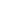 - вносить на рассмотрение руководства школы предложения по улучшению качества питания и повышению культуры обслуживания.3.5. Бракеражная комиссия не реже 1 раза в полугодие отчитывается о работе по осуществлению контроля за работой пищеблоков на совещаниях при директоре или на заседаниях профкома.Оценка организации питания4.1. Результаты проверки выхода блюд, их качества отражаются в бракеражном журнале и оцениваются по четырех балльной системе. В случае выявления каких-либо нарушений, замечаний бракеражная комиссия вправе приостановить выдачу готовой пищи до принятия необходимых мер по устранению замечаний.4.2. Замечания и нарушения, установленные комиссией в организации питания детей, заносятся в бракеражный журнал.4.3. Решения комиссии обязательны к исполнению руководством школы и работникам пищеблоков.                                                                                                                            Приложение 1                                                                                                                   Утверждаю                                                                                                              Директор школы                                                                                                  ____________М.Г. Махмудов                                                                                                          «26» августа  2022 г.                     Правила бракеража пищи  в МКОУ «Аваданская СОШ»Общие положенияВсе блюда и кулинарные изделия, изготовляемые на пищеблоках школы подлежат обязательному бракеражу по мере их готовности.Бракераж пищи проводится до начала отпуска каждой вновь приготовленной партии.Бракераж блюд и готовых кулинарных изделий производит лицо из состава бракеражной комиссии, назначенное председателем бракеражной комиссии.Оценка качества продукции заносится в бракеражный журнал до начала ее реализации. При нарушении технологии приготовления пищи бракеражная комиссия обязана снять изделия с раздачи, направить их на доработку или переработку, а при необходимости - на исследование в санитарно - пищевую лабораторию.Бракеражный журнал должен быть пронумерован, прошнурован и скреплён печатью. Хранится бракеражный журнал у шеф-повара.За качество пищи несут санитарную ответственность повар, иное лицо, осуществившее проверку качества продукции, в соответствии с п. 4 настоящих правил, и допустившее ее к потреблению.Методика органолептической оценки пищи2.1. Органолептическую оценку начинают с внешнего осмотра образцов пищи. Осмотр лучше проводить при дневном свете. Осмотром определяют внешний вид пищи, ее цвет.2.2. Определяется запах пищи. Запах определяется при затаенном дыхании. Для обозначения запаха пользуются эпитетами: чистый, свежий, ароматный, пряный, молочнокислый, гнилостный, кормовой, болотный, илистый. Специфический запах обозначается: селедочный, чесночный, мятный, ванильный, нефтепродуктов и т.д.2.3. Вкус пищи, как и запах, следует устанавливать при характерной для нее температуре.2.4. При снятии пробы необходимо выполнять правила предосторожности: из сырых продуктов пробуются только те, которые применяются в сыром виде; вкусовая проба не проводится в случае обнаружения признаков разложения в виде неприятного запаха, а также в случае подозрения, что данный продукт был причиной пищевого отравления.3.Органолептическая оценка первых блюд3.1. Для органолептического исследования первое блюдо тщательно перемешивается в котле и берется в небольшом количестве на тарелку. Отмечают внешний вид и цвет, по которому можно судить о соблюдении технологии его приготовления. Следует обращать внимание на качество обработки сырья: тщательность очистки овощей, наличие посторонних примесей и загрязненности.3.2. При оценке внешнего вида супов и тушеных овощей проверяют форму нарезки овощей и других компонентов, сохранение ее в процессе варки (не должно быть помятых, утративших форму, и сильно разваренных овощей и других продуктов).3.3. При органолептической оценке обращают внимание на прозрачность супов и бульонов, особенно изготавливаемых из мяса и рыбы. Недоброкачественное мясо и рыба дают мутные бульоны, капли жира имеют мелкодисперсный вид и на поверхности не образуют жирных янтарных пленок.3.4. При проверке пюреобразных супов пробу сливают тонкой струйкой из ложки в тарелку, отмечая густоту, однородность консистенции, наличие не протертых частиц. Суп-пюре должен быть однородным по всей массе, без отслаивания жидкости на его поверхности.3.5. При определении вкуса и запаха отмечают, обладает ли блюдо присущим ему вкусом, не ли постороннего привкуса и запаха, наличия горечи, несвойственной свежеприготовленному блюду кислотности, недосоленности, пересола. У заправочных и прозрачных супов вначале пробуют жидкую часть, обращая внимание на аромат и вкус. Если первое блюдо заправляется сметаной, то вначале его пробуют без сметаны.3.6. Не разрешаются блюда с привкусом сырой и подгорелой муки, с недоваренными или сильно переваренными продуктами, комками заварившейся муки, резкой кислотностью, пересолом др.Органолептическая оценка вторых блюд4.1. В блюдах, отпускаемых с гарниром и соусом, все составные части оцениваются отдельно. Оценка соусных блюд (гуляш, рагу) дается общая.4.2. Мясо птицы должно быть мягким, сочным и легко отделяться от костей.4.3. При наличии крупяных, мучных или овощных гарниров проверяют также их консистенцию. В рассыпчатых кашах хорошо набухшие зерна должны отделяться друг от друга. Распределяя кашу тонким слоем на тарелке, проверяют присутствие в ней необрушенных зерен. Посторонних примесей, комков. При оценке консистенции каши ее сравнивают с запланированной по меню, что позволяет выявить недовложение.4.4. Макаронные изделия, если они сварены правильно, должны быть мягкими и легко отделяться друг от друга, не склеиваясь, свисать с ребра вилки или ложки. Биточки и котлеты из круп должны сохранять форму после жарки.4.5. При оценке овощных гарниров обращают внимание на качество очистки овощей и картофеля, на консистенцию блюд, их внешний вид, цвет. Так, если картофельное пюре разжижено и имеет синеватый оттенок, следует поинтересоваться качеством исходного картофеля, процентом отхода, закладкой и выходом, обратить внимание на наличие в рецептуре молока и жира. При подозрении на несоответствие рецептуре – блюдо направляется на анализ в лабораторию.4.6. Консистенцию соусов определяют, сливая их тонкой струйкой из ложки в тарелку. Если в состав соуса входят пассированные коренья, лук, их отделяют и проверяют состав, форму нарезки, консистенцию. Обязательно обращают внимание на цвет соуса. Если в него входят томат и жир или сметана, то соус должен быть приятного янтарного цвета. Плохо приготовленный соус имеет горьковато-неприятный вкус. Блюдо, политое таким соусом, не вызывает аппетита, снижает вкусовые достоинства пищи, а следовательно ее усвоение.4.7. При определении вкуса и запаха блюд обращают внимание на наличие специфических запахов. Особенно это важно для рыбы, которая легко приобретает посторонние запахи из окружающей среды. Вареная рыба должна иметь вкус, характерный для данного ее вида с хорошо выраженным привкусом овощей и пряностей, а жареная – приятный слегка заметный вкус свежего жира, на котором ее жарили. Она должна быть мягкой, сочной, не крошащейся сохраняющей форму нарезки.Критерии оценки качества блюд5.1. Оценка качества блюд и готовых кулинарных изделий производится по органолептическим показателям: вкусу, запаху, внешнему виду, цвету, консистенции. В зависимости от этих показателей даются оценки изделиям - «отлично», «хорошо», «удовлетворительно», «неудовлетворительно» (брак).Оценка «отлично» – блюдо приготовлено в соответствии с технологией, ставится блюдам и кулинарным изделиям при условии их соответствия по вкусу, цвету и запаху, внешнему виду и консистенции утверждённой рецептуре и другим показателям, предусмотренным требованиями.Оценка «хорошо» – незначительные изменения в технологии приготовления блюда, которые не привели к изменению вкуса и которые можно исправить, ставится блюдам и кулинарным изделиям, имеющим один незначительный дефект (недосолен, не доведён до нужного цвета и др.).Оценка «удовлетворительно» – изменения в технологии приготовления привели в изменению вкуса и качества, которые можно исправить, ставится блюдам и кулинарным изделиям, которые имеют отклонения от требований кулинарии, но пригодны для употребления в пищу без переработки.Оценка «неудовлетворительно» (брак) – изменения в технологии приготовления блюда невозможно исправить. К раздаче блюдо не допускается, требуется замена блюда дается изделиям, имеющие следующие недостатки: посторонний, несвойственный изделиям вкуси запах, резко пересоленные, резко кислые, горькие, недоваренные, недожаренные, подгорелые, утратившие свою форму, имеющие несвойственную консистенцию или другие признаки, порочащие блюда и изделия.5.2. Оценки качества блюд и кулинарных изделий заносятся в бракеражный журнал установленной формы, оформляются подписями, лиц, осуществивших проверку продукции.5.3. Выдача готовой продукции проводится только после снятия пробы и записи в бракеражном журнале результатов оценки готовых блюд и разрешения их к выдаче. При этом в журнале необходимо отмечать результат пробы каждого блюда, а не рациона в целом, обращая внимание на такие показатели, как внешний вид, цвет, запах, консистенция, жесткость, сочность и др.5.4. Оценка «удовлетворительно» и «неудовлетворительно», данная членом бракеражной комиссии, осуждается на заседании бракеражной комиссии. О данном факте составляется акт, который доводится до директора школы.5.5. Лица, проводящие органолептическую оценку пищи должны быть ознакомлены с методикой проведения данного анализа.5.6. Для определения правильности веса штучных готовых кулинарных изделий и полуфабрикатов одновременно взвешиваются 5-10 порций каждого вида, а каш, гарниров и других нештучных блюд и изделий - путём взвешивания порций, взятых при отпуске потребителю.                                                                             ПРИКАЗ _17____ августа 2022 года №_149_____О создании бракеражной комиссии на  2022-2023 учебный год В целях контроля за организацией и органолептической оценки готовой пищи для  обучающихся в МКОУ «Аваданская СОШ» на 2022-2023 учебный год,ПРИКАЗЫВАЮ:1 . Создать в МКОУ «Аваданская СОШ» бракеражную комиссию по контролю за организацией и органолептической оценке готовой пищи  для обучающихся  на 2022-2023 учебный год в составе:председатель комиссии:- Махадинов  Казихан Зейнединович, заместитель директора школы по безопасности;члены комиссии:- Габибулаев Зикруллах Гамидуллаевич, заместитель директора по АХЧ, зам. председателя комиссии;-  Талибова Радмила Магомедрагимовна, медицинский работник; - Гаджиева Таисия Байрамовна, зав производством; - Саруева Милада Тажидиновна, методист начального обучения, секретарь комиссии.2. Утвердить Положение и план работы бракеражной комиссии на 2022-2023 учебный год (приложение № 1). 3. Контроль над исполнением приказа возложить на заместителя директора по безопасности учебного процесса Махадинова К.З.Директор МКОУ «Аваданская СОШ»Махмудов М.Г.___________________